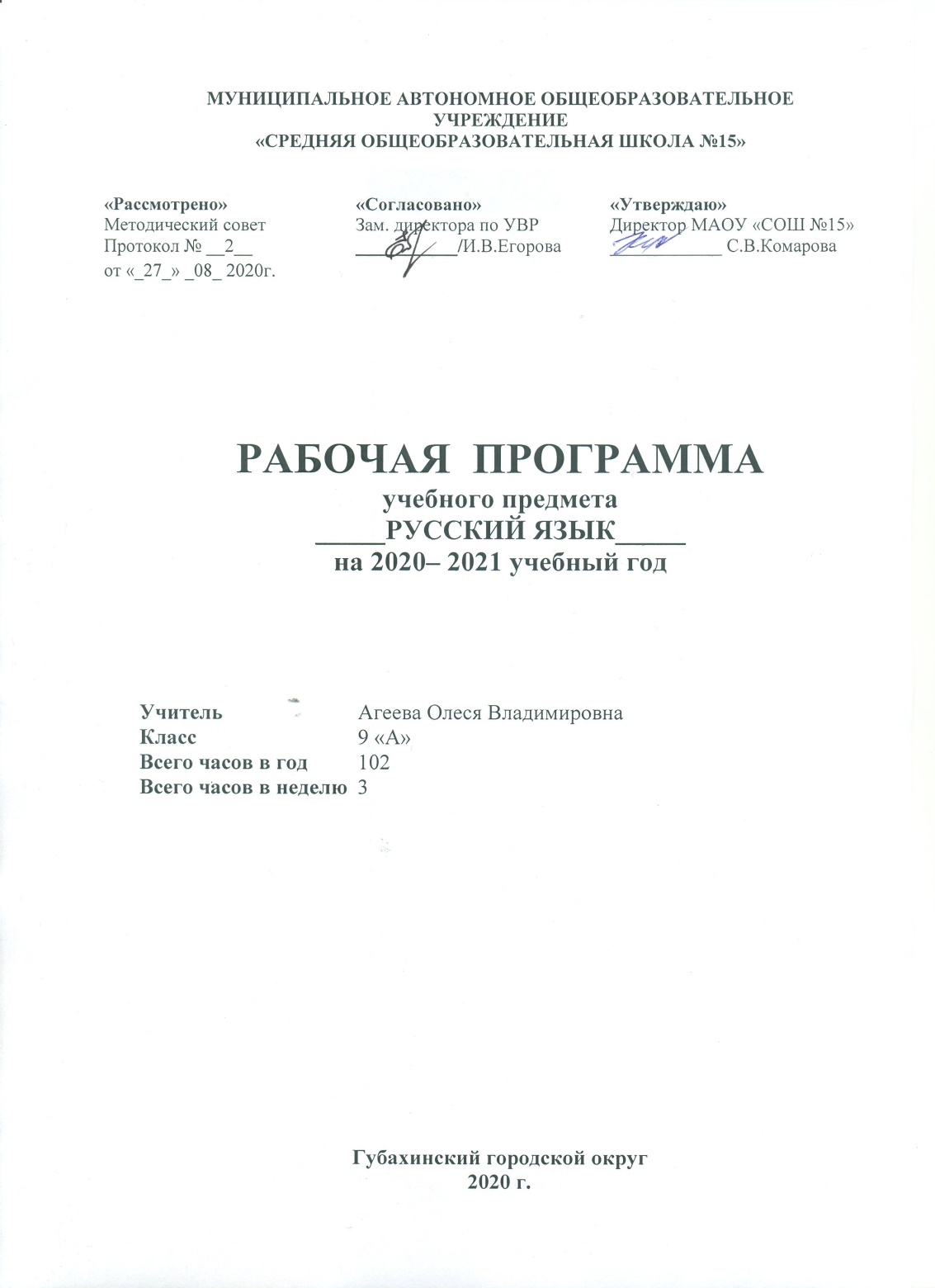 Пояснительная запискаНастоящая рабочая программа по русскому языку для 9 класса создана на основе  Федерального  государственного образовательного стандарта основного общего образования, Программы для общеобразовательных учреждений: русский язык. 5-9 классы, сост. Харитонова, изд. Дрофа, Методических рекомендаций к учебнику «Русский язык» под ред. М.М. Разумовской. Цели обученияКурс русского языка направлен на достижение следующих целей, обеспечивающих реализацию личностно-ориентированного, когнитивно-коммуникативного, деятельностного подходов к обучению родному языку:   - воспитание гражданственности и патриотизма, сознательного отношения к языку как явлению культуры, основному средству общения и получения знаний в разных сферах человеческой деятельности; воспитание интереса и любви к русскому языку; - совершенствование речемыслительной деятельности, коммуникативных умений и навыков, обеспечивающих свободное владение русским литературным языком в разных сферах и ситуациях его использования; обогащение словарного запаса и грамматического строя речи учащихся; развитие готовности и способности к речевому взаимодействию и взаимопониманию, потребности к речевому самосовершенствованию; - освоение знаний о русском языке, его устройстве и функционировании в различных сферах и ситуациях общения; о стилистических ресурсах русского языка; об основных нормах русского литературного языка; о русском речевом этикете; - формирование умений опознавать, анализировать, классифицировать языковые факты, оценивать их с точки зрения нормативности, соответствия ситуации и сфере общения; умений работать с текстом, осуществлять информационный поиск, извлекать и преобразовывать необходимую информацию.Общая характеристика учебного предмета Содержание учебного курса (102 часа)      О языке Русский язык – национальный язык русского народа.Речь Систематизация и обобщение сведений о тексте, теме и основной мысли связного высказывания, средствах связи предложений в тексте, о стилях и типах речи. Особенности строения устного и письменного публицистического высказывания (задача речи, типы речи, характерные языковые и речевые средства). Композиционные формы: высказывание типа газетной статьи с рассуждением; рецензия. Деловые бумаги: заявление (стандартная форма, языковые средства, характерные для этого вида деловых бумаг), доверенность.Обобщение изученного в 5-8классах  Основные единицы языка и их особенности (звуки, морфемы, слова, словосочетания, предложения).Лексическое и грамматическое значение слова. Части речи и их смысловые, морфологические и синтаксические признаки. Основные правила правописания.Синтаксис сложного предложенияСложное предложение Сложное предложение и его признаки. Сложные предложения с союзами и без союзов. Классификация сложных предложений: сложносочиненные, сложноподчиненные, бессоюзные.Сложносочиненное предложение Строение сложносочиненного предложения и средства связи в нем: интонация и сочинительные союзы (соединительные, разделительные и противительные). Смысловые отношения между частями сложносочиненного предложения. Запятая между частями сложносочиненного предложения.Сложноподчиненное предложение Строение сложноподчиненного предложения: главное и придаточное предложение в его составе; средства связи в сложноподчиненном предложении. Основные виды придаточных предложений: определительные, изъяснительные, обстоятельственные (места, времени, образа действия и степени, цели, условия, причины, уступительные, сравнительные, следствия). Место придаточного предложения по отношению к главному. Предложения с несколькими придаточными. Знаки препинания между главным и придаточным предложениями.Бессоюзное сложное предложение Смысловые отношения между простыми предложениями в составе бессоюзного сложного предложения. Интонация бессоюзного сложного предложения. Знаки препинания в бессоюзном сложном предложении.Сложное предложение с разными видами связи Сложное предложение с различными видами союзной и бессоюзной связи. Знаки препинания в нем.Итоговое повторение. Резервные уроки Описание места учебного предмета, курса в учебном планеВ соответствии с учебным планом на изучение русского языка в 9 классе предусмотрено 3 часа в неделю, 102 часа в год. Информация о количестве учебных часов Формы контроля: диктанты, тестирование (в формате ОГЭ), сочинения, изложения и др.Планируемые результаты изучения учебного предметаЛичностными результатами освоения выпускниками основной школы программы по русскому языку являются:
1) понимание русского языка как одной из основных национально-культурных ценностей русского народа, определяющей роли родного языка в развитии интеллектуальных, творческих способностей и моральных качеств личности, его значения в процессе получения школьного образования;
2) осознание эстетической ценности русского языка; уважительное отношение к родному языку, гордость за него; потребность сохранить чистоту русского языка как явления национальной культуры; стремление к речевому самосовершенствованию;
3) достаточный объем словарного запаса и усвоенных грамматических средств для свободного выражения мыслей и чувств в процессе речевого общения; способность к самооценке на основе наблюдения за собственной речью.

Метапредметными результатами освоения выпускниками основной школы программы по русскому языку являются:
1) владение всеми видами речевой деятельности:
Аудирование и чтение:
• адекватное понимание информации устного и письменного сообщения (коммуникативной установки, темы текста, основной мысли; основной и дополнительной информации);
• владение разными видами чтения (поисковым, просмотровым, ознакомительным, изучающим) текстов разных стилей и жанров;
• адекватное восприятие на слух текстов разных стилей и жанров; владение разными видами аудирования (выборочным, ознакомительным, детальным);
• способность извлекать информацию из различных источников, включая средства массовой информации, компакт-диски учебного назначения, ресурсы Интернета;
свободно пользоваться словарями различных типов, справочной литературой, в том числе и на электронных носителях;
• овладение приемами отбора и систематизации материала на определенную тему; умение вести самостоятельный поиск информации; способность к преобразованию, сохранению и передаче информации, полученной в результате чтения или аудирования;
• умение сопоставлять и сравнивать речевые высказывания с точки зрения их содержания, стилистических особенностей и использованных языковых средств;
говорение и письмо:
• способность определять цели предстоящей учебной деятельности (индивидуальной и коллективной), последовательность действий, оценивать достигнутые результаты и адекватно формулировать их в устной и письменной форме;
• умение воспроизводить прослушанный или прочитанный текст с заданной степенью свернутости (план, пересказ, конспект, аннотация);
• умение создавать устные и письменные тексты разных типов, стилей речи и жанров с учетом замысла, адресата и ситуации общения;
• способность свободно, правильно излагать свои мысли в устной и письменной форме, соблюдать нормы построения текста (логичность, последовательность, связность, соответствие теме и др.); адекватно выражать свое отношение к фактам и явлениям окружающей действительности, к прочитанному, услышанному, увиденному;
• владение различными видами монолога (повествование, описание, рассуждение; сочетание разных видов монолога) и диалога (этикетный, диалог-расспрос, диалог-побуждение, диалог — обмен мнениями и др.; сочетание разных видов диалога);
• соблюдение в практике речевого общения основных орфоэпических, лексических, грамматических, стилистических норм современного русского литературного языка; соблюдение основных правил орфографии и пунктуации в процессе письменного общения;
• способность участвовать в речевом общении, соблюдая нормы речевого этикета; адекватно использовать жесты, мимику в процессе речевого общения;
• способность осуществлять речевой самоконтроль в процессе учебной деятельности и в повседневной практике речевого общения; способность оценивать свою речь с точки зрения ее содержания, языкового оформления; умение находить грамматические и речевые ошибки, недочеты, исправлять их; совершенствовать и редактировать собственные тексты;
• умение выступать перед аудиторией сверстников с небольшими сообщениями, докладом, рефератом; участие в спорах, обсуждениях актуальных тем с использованием различных средств аргументации;
2) применение приобретенных знаний, умений и навыков в повседневной жизни; способность использовать родной язык как средство получения знаний по другим учебным предметам; применение полученных знаний, умений и навыков анализа языковых явлений на межпредметном уровне (на уроках иностранного языка, литературы и др.);
3) коммуникативно-целесообразное взаимодействие с окружающими людьми в процессе речевого общения, совместного выполнения какого-либо задания, участия в спорах, обсуждениях актуальных тем; овладение национально-культурными нормами речевого поведения в различных ситуациях формального и неформального межличностного и межкультурного общения.Предметными результатами освоения выпускниками основной школы программы по русскому  языку являются:
1) представление об основных функциях языка, о роли русского языка как национального языка русского народа, как государственного языка Российской Федерации и языка межнационального общения, о связи языка и культуры народа, о роли родного языка в жизни человека и общества;
2) понимание места родного языка в системе гуманитарных наук и его роли в образовании в целом;
3) усвоение основ научных знаний о родном языке; понимание взаимосвязи его уровней и единиц;
4) освоение базовых понятий лингвистики: лингвистика и ее основные разделы; язык и речь, речевое общение, речь устная и письменная; монолог, диалог и их виды; ситуация речевого общения; разговорная речь, научный, публицистический, официально-деловой стили, язык художественной литературы; жанры научного, публицистического, официально-делового стилей и разговорной речи; функционально-смысловые типы речи (повествование, описание, рассуждение); текст, типы текста; основные единицы языка, их признаки и особенности употребления в речи;
5) овладение основными стилистическими ресурсами лексики и фразеологии русского языка, основными нормами русского литературного языка (орфоэпическими, лексическими, грамматическими, орфографическими, пунктуационными), нормами речевого этикета и использование их в своей речевой практике при создании устных и письменных высказываний;
6) опознавание и анализ основных единиц языка, грамматических категорий языка, уместное употребление языковых единиц адекватно ситуации речевого общения;
7) проведение различных видов анализа слова (фонетический, морфемный, словообразовательный, лексический, морфологический), синтаксического анализа словосочетания и предложения, многоаспектного анализа текста с точки зрения его основных признаков и структуры, принадлежности к
определенным функциональным разновидностям языка, особенностей языкового оформления, использования выразительных средств языка;
8) понимание коммуникативно-эстетических возможностей лексической и грамматической синонимии и использование их в собственной речевой практике;
9) осознание эстетической функции родного языка, способность оценивать эстетическую сторону речевого высказывания при анализе текстов художественной литературы.В результате изучения русского языка в 9 классе ученик должензнать/понимать:• роль русского языка как национального языка русского народа, государственного языка Российской Федерации и средства межнационального общения;• смысл понятий: речь устная и письменная; монолог, диалог; сфера и ситуация речевого общения;• основные признаки разговорной речи, научного, публицистического, официально-делового стилей, языка художественной литературы;• особенности основных жанров научного, публицистического, официально-делового стилей и разговорной речи;• признаки текста и его функционально-смысловых типов (повествования, описания, рассуждения);• основные единицы языка, их признаки;• основные нормы русского литературного языка (орфоэпические, лексические, грамматические, орфографические, пунктуационные); нормы речевого этикета;уметь• различать разговорную речь, научный, публицистический, официально-деловой стили, язык художественной литературы;• определять тему, основную мысль текста, функционально-смысловой тип и стиль речи; анализировать структуру и языковые особенности текста;• опознавать языковые единицы, проводить различные виды их анализа;• объяснять с помощью словаря значение слов с национально-культурным компонентом;аудирование и чтение• адекватно понимать информацию устного и письменного сообщения (цель, тему текста, основную, дополнительную, явную и скрытую информацию);• читать тексты разных стилей и жанров; владеть разными видами чтения (изучающее, ознакомительное, просмотровое);• извлекать информацию из различных источников, включая средства массовой информации; свободно пользоваться лингвистическими словарями, справочной литературой;говорение и письмо• воспроизводить текст с заданной степенью свернутости (план, пересказ, изложение, конспект);• создавать тексты различных стилей и жанров (отзыв, аннотация, реферат, выступление, письмо, расписка, заявление);• осуществлять выбор и организацию языковых средств в соответствии с темой, целями, сферой и ситуацией общения;• владеть различными видами монолога (повествование, описание, рассуждение) и диалога (побуждение к действию, обмен мнениями, установление и регулирование межличностных отношений);• свободно, правильно излагать свои мысли в устной и письменной форме, соблюдать нормы построения текста (логичность, последовательность, связность, соответствие теме и др.); адекватно выражать свое отношение к фактам и явлениям окружающей действительности, к прочитанному, услышанному, увиденному;• соблюдать в практике речевого общения основные произносительные, лексические, грамматические нормы современного русского литературного языка;• соблюдать в практике письма основные правила орфографии и пунктуации;• соблюдать нормы русского речевого этикета; уместно использовать паралингвистические (внеязыковые) средства общения;• осуществлять речевой самоконтроль; оценивать свою речь с точки зрения её правильности, находить грамматические и речевые ошибки, недочеты, исправлять их; совершенствовать и редактировать собственные тексты;использовать приобретенные знания и умения в практической деятельности и повседневной жизни для:• осознания роли родного языка в развитии интеллектуальных и творческих способностей личности; значения родного языка в жизни человека и общества;• развития речевой культуры, бережного и сознательного отношения к родному языку, сохранения чистоты русского языка как явления культуры;• удовлетворения коммуникативных потребностей в учебных, бытовых, социально-культурных ситуациях общения;• увеличения словарного запаса; расширения круга используемых грамматических средств; развития способности к самооценке на основе наблюдения за собственной речью;• использования родного языка как средства получения знаний по другим учебным предметам и продолжения образования.Тематическое планированиеПовторение и систематизация изученного в 5-8 классах  9ч + 5 РРСложное предложение. Сложносочиненное предложение  9ч + 1 РРСложноподчиненное предложение  31ч + 5 РР                                                                                                                        Бессоюзное сложное предложение  13ч + 1 РРСложные предложения с различными видами союзной и бессоюзной связи  6ч + 4 РР                                                                                                      Итоговое повторение и систематизация изученного в 9 классе  12ч + 3РР + 2 резервПорядковый номер учебника в Федеральном перечнеАвтор/Авторский коллективНазвание учебникаКлассИздатель учебника1.2.1.1.4.5.1.М.М. Разумовская, С. И. Львова и др.Русский язык9«Дрофа»№СодержаниеЧасы1.Введение1ч2.Повторение и систематизация изученного в 5-8 классах 9 + 5 РР2.Сложное предложение. Сложносочиненное предложение9 + 1 РР3.Сложноподчиненное предложение31 + 5 РР4.Бессоюзное сложное предложение13 + 1 РР 5.Сложные предложения с различными видами союзной и бессоюзной связи6 + 4 РР6.Итоговое повторение и систематизация изученного в 9 классе12 + 3 РР7.Резервные уроки28.ИтогоИз них на развитие речи102ч19ч№ урока п/пТема урокаОсновные элементы содержанияТребования к уровню подготовкиПланируемые результаты обучения ( личностные, метапредметные, предметные)1 Русский язык  - национальный язык русского народаОсновные формы существования национального русского языка: русский литературный язык, территориальные диалекты (народные говоры), социальные диалекты (жаргоны) и просторечия. Иметь представление об особенностях национального языка, о его значении, образовании и развитии. Развивать умение читать лингвистические тексты и создавать собственные высказывания на лингвистические темыПредметные : знать особенности национального языка, его назначение, развитие.Метапредметные: уметь самостоятельно определять цель учебной деятельности , искать средства её осуществления; составлять сложный план текста.Личностные: испытывать чувство гордости за свою Родину, русский народ и историю России, осознавать свою этническую и национальную принадлежность, признавать ценности многонационального российского общества.2Фонетика.  Орфоэпия. ГрафикаПовторение раздела «Фонетика.  Орфоэпия. Графика». Литературные нормы русского языка. Орфоэпические нормы русского литературного языка. Орфография и графика.ЗнатьПонятия о звуках речи, соотношении звука и буквы, связь фонетики с графикой и орфографией, основные орфоэпические нормы УметьФонетический и орфоэпический разбор словПрименять знания по фонетике в практике писания и говоренияСоставлять рассуждение научного стиляПродуктивныйПредметные: иметь представление об орфоэпической литературной норме.Метапредметные: определять степень успешности выполнения своей работы, исходя из имеющихся критериев.Личностные:  приобретать мотивы учебной деятельности.3Лексика. Лексическое значение словаСловарный состав русского языка с точки зрения происхождения, употребления и стилистической окраскиЗнатьВиды морфемЧередование звуков в морфемахОсновные способы образования словОпределение синонимов, антонимов, паронимов, омонимов, историзмов, архаизмов,  старославянизмов, диалектизмов, профессионализмов, фразеологизмовСловари русского языка и их рольУметьПрименять знания по морфемике и словообразованию в практике правописанияПользоваться словарями русского языкаПредметные: применять знания из области лексика.Метапредметные: работать по плану, сверять свои действия с целью и при необходимости исправлять ошибки с помощью учителя.Личностные: формировать эстетические потребности, ценности и чувства.4Морфемика и словообразованиеМорфемика.  Способы словообразованияЗнатьПризнаки частей речи, особенно их функцииОтличие причастий от деепричастийПонятие  о словосочетаниях (согласование, управление, примыкание) и предложениях (по цели высказывания, интонации, наличии грамматических основ, видам связи между частями, виды сказуемых, виды односоставных предложений)Отделяющие и выделяющие знакиУметь определять части речи (различать предлоги, наречия, существительные), делать полный синтаксический разбор словосочетаний и предложенийПредметные: применять знания из области лексики и словообразования, владеть навыками морфемного и словообразовательного  разборов.Метапредметные: работать по плану, сверять свои действия с целью и при необходимости исправлять ошибки с помощью учителя.Личностные: формировать эстетические потребности, ценности и чувства.5Р.Р. Стили  речиТекст и его признаки. Стили речи и сфера их употребления, стилевые задачиЗнатьПризнаки текста и его функцииУметьсвободно и правильно излагать свои мысли в устной и письменной формеСоблюдение норм построения текстаСовершенствование и редактирование собственного текстаПредметные: владеть навыками  стилистического и типологического анализа текста.Метапредметные: уметь составлять сложный план, передавать содержание в сжатом, выборочном и развернутом виде.Личностные: развивать этические чувства, доброжелательность и эмоционально-нравственную отзывчивость.6Практикум по теме «Повторение»Применение на практике полученных ранее знанийПредметные: применять знания из различных разделов лингвистики.Метапредметные: работать по плану, сверять свои действия с целью и при необходимости исправлять ошибки с помощью учителя.Личностные: формировать эстетические потребности, ценности и чувства7Р.р. Типы речиСоздание устного высказыванияТекст и его признаки, типы речиЗнатьПризнаки текста и его функцииУметьсвободно и правильно излагать свои мысли в устной и письменной формеСоблюдение норм построения текстаСовершенствование и редактирование собственного текстаПредметные: повторить сведения о типах речи, учиться выполнять языковой анализ типовых фрагментов текста.Метапредметные: уметь составлять и читать схемы, использовать дополнительные источники информации, владеть навыками письменной речи.Личностные: : развивать этические чувства, доброжелательность и эмоционально-нравственную отзывчивость.8Морфология и синтаксисСистема частей речи в русском языке. Принципы выделения частей речи. Слитное и раздельное написание разных частей речи с НЕЗнатьПризнаки частей речи, особенно их функцииОтличие причастий от деепричастийПонятие  о словосочетаниях (согласование, управление, примыкание) и предложениях (по цели высказывания, интонации, наличии грамматических основ, видам связи между частями, виды сказуемых, виды односоставных предложений)Отделяющие и выделяющие знакиУметь определять части речи (различать предлоги, наречия, существительные), делать полный синтаксический разбор словосочетаний и предложенийПредметные: знать части речи, уметь выделять словосочетания из предложений, повторить слитное и раздельное написание разных частей речи с не.Метапредметные: уметь самостоятельно определять цель учебной деятельности, искать средства её осуществления.Личностны: формирование оценки своих поступков, разрешая моральные противоречия на основе общечеловеческих ценностей.9Орфография и пунктуацияМорфология и орфография.Знаки препинания при однородных членах предложения, причастных и деепричастных оборотах. Грамматическая основа предложения.Правописание безударных гласных в корне.Знать понятия: знаки отделяющие и выделяющие. Уметь ставить знаки препинания в простом предложении. Знать и уметь применять правила орфографии: гласных в корнях слов; приставок (неизменяемых на письме, на з—с, пре- и приПредметные: повторить правописание гласных в корнях слов, пунктуацию простого предложения.Метапредметные: уметь самостоятельно определять цель учебной деятельности, искать средства её осуществления; выполнять универсальные логические действия.Личностные: формирование оценки своих поступков, разрешая моральные противоречия на основе общечеловеческих ценностей.10Орфография и пунктуацияМорфология и орфография.Знаки препинания при однородных членах предложения, причастных и деепричастных оборотах. Грамматическая основа предложения.Правописание чередующих гласных.Знать основные нормы русского литературного языкаУметьПрименять изученные правила,Пользоваться способами применения правилПредметные: повторить правописание чередующих гласных в корне, пунктуацию простого предложения.Метапредметные: уметь самостоятельно определять цель учебной деятельности, искать средства её осуществления; выполнять универсальные логические действия.Личностные: формирование мотивов учебной деятельности.11Р.р. Текст. Способы сжатия текста.Повторение и углубление знаний о тексте. Способы и средства сжатия текстаЗнатьПризнаки текста и его функционально-смысловые типы, способы и средства связи в текстеУметьСвободно, правильно излагать свои мысли в устной и письменной форме, соблюдать нормы построения текстаСовершенствовать и редактировать собственный текстПредметные: уметь определять способы и средства связи в тексте.Метапредметные: уметь работать по плану, сверять свои действия с целью и при необходимости исправлять ошибки с помощью учителя.Личностные: развивать этические чувства, доброжелательность и эмоционально-нравственную отзывчивость.1213Р.р. Сжатое изложениеЗнать признаки публицистического стиля. Уметь выделять в тексте тему, основную мысль, проблему, определять авторскую позицию и формулировать свое отношение к ней, наблюдать за использованием ССП в текстах разных стилей и жанровПредметные: знать признаки публицистического стиля, учиться составлять высказывания.Метапредметные: уметь работать по плану, сверять свои действия с целью и при необходимости исправлять ошибки с помощью учителя.Личностные: развивать этические чувства, доброжелательность и эмоционально-нравственную отзывчивость.14Обобщение по теме «Повторение и систематизация изученного в 5-8 классах»Служебные и знаменательные части речи.Знать отличие служебных частей речи от знаменательных, их грамматическое значение. Уметь производить морфологический и синтаксический, орфографический разборПредметные: уметь использовать знания, полученные 5-8 классах.Метапредметные: самостоятельно определять цель учебной деятельности, искать средства её осуществления.Личностные: развивать этические чувства, доброжелательность и эмоционально-нравственную отзывчивость.15КР в формате ОГЭ «Повторение и систематизация изученного в 5-8 классах». Диктант с грамматическим заданиемПроверить уровень владения ранее изученным материалом, выделенным для повторения и закрепления в 9 классеПредметные: контролировать сформированность  как орфографических, пунктуационных, так и  грамматических навыков по различным разделам русского языка.Метапредметные: уметь грамотно  оформлять свою письменную речь.Личностные: приобретать мотивы учебной деятельности и понимать личностный смысл учения.1617Сложное предложение.Типы сложных предложений и средства связи в нихПонятие о сложном предложении как единицы синтаксиса. Основные виды сложных предложений.Знать признаки разграничения простых и сложных предложений, понятие сложного предложения, иметь представление о средствах связи частей сложного предложения и соответствующих знаках препинания. Знать классификацию сложных предложений. Уметь на уровне первичных навыков разграничивать сложные предложения разных типов, ставить знаки препинания между частями на письме.Предметные: знать признаки разграничения простых и сложных предложений.Метапредметные: ориентироваться  в своей системе знаний и осознавать в необходимости новых, определять степень успешности выполнения своей работы.Личностные: развивать этические чувства, доброжелательность и эмоционально-нравственную отзывчивость.18Понятие о сложносочиненном предложенииПонятие о сложносочиненном предложении, средства связи, смысловые отношения между частями сложносочиненного предложенияЗнать классификацию сложных предложений.Уметь на уровне первичных навыков разграничивать сложные предложения разных типов, ставить знаки препинания между частями на письме.Предметные: знать классификацию сложных предложений и средства связи между их частями.Метапредметные: уметь работать по составленному плану, используя наряду с основными и дополнительные средства(справочная литература, словари),делать выводы в результате совместной работы всего класса о классификации сложных предложений.Личностные: принимать и осваивать социальные роли обучающихся, приобретать мотивы учебной деятельности и понимать личностный смысл учения.19-20Виды сложносочинённых предложений и знаки препинания в них. Сочинительные союзыПонятие о сложносочиненном предложении (ССП). Сочинительные союзыЗнать разряды сочинительных союзов и соответствующие им виды сложносочиненных предложенийПредметные: знать классификацию сложных предложений и сочинительные союзы.Метапредметные: уметь работать по составленному плану, используя наряду с основными и дополнительные средства(справочная литература, словари),делать выводы в результате совместной работы всего класса о классификации сложных предложений.Личностные: приобретать мотивы учебной деятельности и понимать личностный смысл учения.21Средства связи в сложных предложениях. Сочинительные союзыСмысловые отношения между частями ССП и способы их выраженияЗнать классификацию сложных предложений.Уметь на уровне первичных навыков разграничивать сложные предложения разных типов, ставить знаки препинания между частями на письме.Предметные: знать классификацию сложных предложений и средства связи между их частямиМетапредметные: уметь работать по составленному плану, используя наряду с основными и дополнительные средства(справочная литература, словари),делать выводы в результате совместной работы всего класса о классификации сложных предложений.Личностные: принимать и осваивать социальные роли обучающихся, приобретать мотивы учебной деятельности и понимать личностный смысл учения.22Смысловые отношения в сложносочинённых предложенияхЗнаки препинания в ССП с общим второстепенным членом предложения. Синтаксический и пунктуационный разбор ССПЗнать понятие ССП как такого единства его предикативных частей, которое образуется на основе сочинительной связи и разных смысловых отношений. Знать, какие знаки препинания употребляются в составе ССП, и владеть навыками расстановки этих знаков при письме. Владеть навыками синтаксического разбора сложносочиненных предложений; навыками употребления в речи этих предложенийПредметные: определять (находить) в тексте средства, подкрепляющие смысловые отношения в ССП; производить синтаксический разбор ССП.Метапредметные: в диалоге с учителем  определять степень успешности выполнения своей работы и работы всех, исходя из имеющихся критериев, понимать причины своего неуспеха и находить способы выходы из ситуации.Личностные: приобретать мотивы учебной деятельности и понимать личностный смысл учения.23Р.р. Художественный стиль речи и язык художественной литературыПостроение сложных предложений в разговорной речи. Стилистические особенности сложносочиненного предложения и ряда простых предложенийПредметные: наблюдать за особенностями использования сложносочиненных предложений в текстах разных стилей и жанров, художественном текстеМетапредметные: самостоятельно искать и отбирать необходимую информацию; использовать для решения познавательных задач.Личностные: развивать этические чувства, доброжелательность и эмоционально-нравственную отзывчивость.24Систематизация и обобщение изученного по теме «Сложносочиненное  предложение».Знать основные нормы русского литературного языкаУметьПрименять изученные правила,Пользоваться определенными навыками по их применению Предметные: определять (находить) в тексте средства, подкрепляющие смысловые отношения в ССП; производить синтаксический разбор ССП.Наблюдать за особенностями использования сложносочиненных предложений в текстах разных стилей и жанров, художественном тексте. Метапредметные: определять степень успешности выполнения своей работы, исходя из имеющихся критериев.Личностные:  приобретать мотивы учебной деятельности25КР (ЛАТ):«Сложносочиненные предложения»Проверить уровень усвоения темы «Сложное предложение. Сложносочиненное предложение»Предметные: контролировать сформированность  как орфографических, пунктуационных, так и  грамматических навыков по ССП.Метапредметные: уметь грамотно  оформлять свою письменную речь.Личностные: приобретать мотивы учебной деятельности и понимать личностный смысл учения.26Понятие о сложноподчинённом предложенииПонятие о сложноподчиненном предложении (СПП). ЗнатьОтличительные признаки ССП, средства связи главного с придаточнымУметьПравильно ставить знаки препинания и составлять схемы сложноподчиненных предложенийПредметные: знать классификацию сложных предложений Метапредметные: уметь работать по составленному плану, используя наряду с основными и дополнительные средства(справочная литература, словари),делать выводы в результате совместной работы всего класса о классификации сложных предложений.Личностные: приобретать мотивы учебной деятельности и понимать личностный смысл учения.27Строение сложноподчинённых предложений, средства связи его частей.Строение СПП, средства связи его частейЗнатьОтличия союзов и союзных словОсобенности присоединения к главномуУметьОпределять вид придаточного, находить указательное слово, определять вид связи между главным и придаточным, составлять  вертикальные и горизонтальные схемы,Предметные: знать классификацию сложных предложений , и средства связи между их частями.Разграничивать союзы и союзные слова. Метапредметные: определять степень успешности выполнения своей работы, исходя из имеющихся критериев.Личностные:  приобретать мотивы учебной деятельности28Виды сложноподчинённых предложенийВиды придаточных предложений, способы их различения          ЗнатьВиды придаточных предложенийУметьОбъяснить постановку знаков препинания в СППВычленять СПП из текстаПравильно употреблять СПП в речиУпотреблять в собственном высказывании синонимичныесинтаксические конструкцииПредметные: знать классификацию сложноподчиненных предложений.Метапредметные: самостоятельно искать и отбирать необходимую информацию; использовать для решения познавательных задач.Личностные: развивать этические чувства, доброжелательность и эмоционально-нравственную отзывчивость.29 Виды придаточных предложений, способы их различения  Виды придаточных предложений, способы их различения          ЗнатьВиды придаточных предложенийУметьОбъяснить постановку знаков препинания в СППВычленять СПП из текстаПравильно употреблять СПП в речиУпотреблять в собственном высказывании синонимичныесинтаксические конструкцииПредметные: знать признаки придаточных предложений.Метапредметные: определять степень успешности выполнения своей работы, исходя из имеющихся критериев.Личностные: принимать и осваивать социальные роли обучающихся, приобретать мотивы учебной деятельности и понимать личностный смысл учения.30Знаки препинания в сложноподчинённых предложенияхЗнаки препинания в сложноподчинённых предложенияхУметьОбъяснить постановку знаков препинания в СППВычленять СПП из текстаПравильно употреблять СПП в речиУпотреблять в собственном высказывании синонимичныесинтаксические конструкцииМетапредметные: умение принимать решение в различных жизненных ситуациях с учетом причинно-следственных связей в психологии и поведении людей. Личностные:  формирование учебно-познавательного интереса к новому учебному материалу и способам решения новой задачи; 31Сложноподчинённые предложения с придаточными определительнымиПридаточные определительные, их синтаксические синонимыЗнать особенности СПП с придаточным определительным. Уметь пользоваться синтаксическими синонимами (сложноподчиненное предложение с придаточным определительным — простое предложение с обособленным определением).Уметь находить сложноподчиненное предложение с придаточным определительным в художественных текстах; уместно использовать в своей речи подобные синтаксические конструкцииПредметные: Определять (находить) в тексте средства, подкрепляющие смысловые отношения в СПП с придаточным определительным.Метапредметные: уметь самостоятельно определять цель учебной деятельности, искать средства её осуществления; выполнять универсальные логические действия.Личностные: формирование мотивов учебной деятельности.32Придаточные определительные, их синтаксические синонимы.Придаточные определительные, их синтаксические синонимыЗнать Отличительные особенности придаточных определительныхУметьОпределять главное словоОбъяснить постановку знаков препинания в СПП с придаточными определительными Заменять придаточное определительное причастным оборотомИспользовать в речи СПП с придаточным определительнымПредметные: определять (находить) в тексте средства, подкрепляющие смысловые отношения в СПП с придаточным определительным. Метапредметные: работать по плану, сверять свои действия с целью и при необходимости исправлять ошибки с помощью учителя.Личностные: принятие и освоение социальной роли обучающегося, развитие мотивов учебной деятельности и формирование личностного смысла учения3334РР Сжатое изложение с элементами сочинения.Изложение с элементами сочинения. Текст, заголовок, тема, основная мысль, авторская позиция, проблема. План. Средства выразительности текста.Изложение с элементами сочиненияПроверить способность учащихся грамотно употреблять в речи сложносочиненные предложенияПредметные: Писать изложения по текстам публицистического, сохраняя композиционную форму, типологическое строение, характерные языковые средства; вводить в текст элементы сочинения.Метапредметные: работать по плану, сверять свои действия с целью и при необходимости исправлять ошибки с помощью учителя.Личностные: формировать эстетические потребности, ценности и чувства.35Сложноподчинённые предложения с придаточными изъяснительными.Придаточные изъяснительныеЗнать Отличительные особенности придаточныхизъяснительныхУметьОпределять главное словоЗадавать  вопросОбъяснить постановку знаков препинания в СПП с придаточными определительными (Употреблять придаточные изъяснительные в речиПредметные: Определять (находить) в тексте средства, подкрепляющие смысловые отношения в СПП с придаточным изъяснительным.Метапредметные: работать по плану, сверять свои действия с целью и при необходимости исправлять ошибки с помощью учителя.Личностные:  формирование учебно-познавательного интереса к новому учебному материалу и способам решения новой задачи; 36Сложноподчинённые предложения с придаточными изъяснительными.Придаточные изъяснительныеЗнать Отличительные особенности придаточныхизъяснительныхУметьКонструировать предложения с прямой речью в предложения с косвенной речьюИспользовать в речи СПП  с придаточным изъяснительнымПредметные: Определять (находить) в тексте средства, подкрепляющие смысловые отношения в СПП с придаточным изъяснительным.Метапредметные: умение принимать решение в различных жизненных ситуациях с учетом причинно-следственных связей в психологии и поведении людей. Личностные: формировать эстетические потребности, ценности и чувства.37Сложноподчиненные предложения с придаточными обстоятельственнымПридаточные обстоятельственные, их классификация. Стилистические особенности союзов, связывающих придаточные обстоятельственные с главнымЗнатьОсобенности структуры  СПП с придаточными времениУметьЗадавать  вопросОбъяснить постановку знаков препинания в СПП с придаточными обстоятельственными  времени Находить в предложениях указательные словаПравописание  подчинительных временных союзовИспользовать в речи СПП с придаточными местаПредметные: Определять (находить) в тексте средства, подкрепляющие смысловые отношения в СПП с придаточным обстоятельственным времениМетапредметные: определять степень успешности выполнения своей работы, исходя из имеющихся критериев.Личностные:  приобретать мотивы учебной деятельности38Сложноподчиненные предложения с придаточными места и времениПридаточные обстоятельственные, их классификация. Стилистические особенности союзов, связывающих придаточные обстоятельственные с главнымЗнатьОсобенности структуры  СПП с придаточными местаУметьЗадавать  вопросОбъяснить постановку знаков препинания в СПП с придаточными обстоятельственными  места Находить в предложениях указательные словаИспользовать в речи СПП с придаточными местаПредметные: Определять (находить) в тексте средства, подкрепляющие смысловые отношения в СПП с придаточным обстоятельственным местаМетапредметные: уметь самостоятельно определять цель учебной деятельности, искать средства её осуществления; выполнять универсальные логические действия.Личностные: формирование мотивов учебной деятельности.39Стилистические особенности союзов, связывающих придаточные обстоятельственные с главнымСтилистические особенности союзов, связывающих придаточные обстоятельственные с главнымПредметные: знать классификацию сложных предложений , и средства связи между их частями.Метапредметные: умение принимать решение в различных жизненных ситуациях с учетом причинно-следственных связей в психологии и поведении людей. Личностные:  формирование учебно-познавательного интереса к новому учебному материалу и способам решения новой задачи; 40РР Строение текста. Признаки текстаПризнаки текстаЗнать признаки текста. Уметь определять тему, находить основную мысль, микротемы, ключевые словаПредметные: анализировать строение текста, языковые и речевые средства, средства связи предложений в тексте характерные для изученных стилей речи.Метапредметные: уметь составлять сложный план, передавать содержание в сжатом, выборочном и развернутом виде.Личностные: развивать этические чувства, доброжелательность и эмоционально-нравственную41Сложноподчинённые предложения с придаточными сравнения.Придаточные сравнительныеЗнатьОсобенности структуры  СПП с придаточными  сравненияУметьЗадавать  вопросОбъяснить постановку знаков препинания в СПП с придаточнымиобстоятельственным  сравненияПредметные: Определять (находить) в тексте средства, подкрепляющие смысловые отношения в СПП с придаточным обстоятельственным сравнения.Метапредметные: определять степень успешности выполнения своей работы, исходя из имеющихся критериев.Личностные:  приобретать мотивы учебной деятельности42-43Сложноподчинённые предложения с придаточными образа действия и степени.Придаточные образа действия и степени.ЗнатьОсобенности структуры  СПП с придаточными  образа действия  и степениУметьЗадавать  вопросОбъяснить постановку знаков препинания в СПП с придаточными обстоятельственными  образа действия и степени Находить в предложениях указательные словаРазличать в СПП предложении придаточные сравнительные и придаточные образа действия и степениНаходить добавочное значение следствияРазличение союзов и союзных словИспользовать в речи СПП с придаточными образа действия и степениПредметные: Определять (находить) в тексте средства, подкрепляющие смысловые отношения в СПП с придаточным обстоятельственным образа действия и степени.Метапредметные: работать по плану, сверять свои действия с целью и при необходимости исправлять ошибки с помощью учителя.Личностные: формировать эстетические потребности, ценности и чувства.44Сложноподчинённое предложение с придаточным целиПридаточные цели ЗнатьОсобенности структуры  СПП с придаточными  целиУметьЗадавать  вопросОбъяснить постановку знаков препинания в СПП с придаточными обстоятельственными  цели  Правописание целевых подчинительных союзовПредметные: Определять (находить) в тексте средства, подкрепляющие смысловые отношения в СПП с придаточным обстоятельственным цели.Метапредметные: уметь самостоятельно определять цель учебной деятельности, искать средства её осуществления; выполнять универсальные логические действия.Личностные: формирование мотивов учебной деятельности.45Сложноподчинённое предложение с придаточным условия.Придаточные условияЗнатьОсобенности структуры  СПП с придаточными  условияУметьЗадавать  вопросОбъяснить постановку знаков препинания в СПП с придаточными обстоятельственными цели.  Различать придаточные условия и придаточные времениИспользование в  речи СПП с придаточными условияПредметные: Определять (находить) в тексте средства, подкрепляющие смысловые отношения в СПП с придаточным обстоятельственным условия.Метапредметные: определять степень успешности выполнения своей работы, исходя из имеющихся критериев.Личностные: формирование мотивов учебной деятельности.46Сложноподчинённое предложение с придаточными причиныПридаточные причины ЗнатьОсобенности структуры  СПП с придаточными  причины УметьЗадавать  вопросОбъяснить постановку знаков препинания в СПП с придаточными обстоятельственным причины .Различать придаточные причины  Использование в  речи СПП с придаточными причины .Написание сложных причинных союзов Их отличие от предлогов и местоименийПредметные: Определять (находить) в тексте средства, подкрепляющие смысловые отношения в СПП с придаточным обстоятельственным причины.Метапредметные: определять степень успешности выполнения своей работы, исходя из имеющихся критериев.Личностные: принимать и осваивать социальные роли обучающихся, приобретать мотивы учебной деятельности и понимать личностный смысл учения.47Сложноподчинённое предложение с придаточными следствияПридаточные  следствияЗнатьОсобенности структуры  СПП с придаточными   следствияУметьЗадавать  вопросОбъяснить постановку знаков препинания в СПП с придаточными обстоятельственными  следствия .Различать придаточные следствияИспользование в  речи СПП с придаточными следствияНаписание сложных причинных союзов Их отличие от предлогов и местоименийПредметные: Определять (находить) в тексте средства, подкрепляющие смысловые отношения в СПП с придаточным обстоятельственным следствия.Метапредметные: работать по плану, сверять свои действия с целью и при необходимости исправлять ошибки с помощью учителя.Личностные: формировать эстетические потребности, ценности и чувства.48Сложноподчинённое предложение с придаточным уступительным.Придаточные уступительныеЗнатьОсобенности структуры  СПП с придаточными  уступительнымиУметьЗадавать  вопросОбъяснить постановку знаков препинания в СПП с придаточными обстоятельственными  уступительными .Использование в  речи СПП с придаточными уступительнымиРазличать СПП с придаточными уступки и простыми предложениями с дополнениями с предлогом несмотря на. Различение предлогов и союзов по их функцииОпределять роль синтаксических синонимовПредметные: Определять (находить) в тексте средства, подкрепляющие смысловые отношения в СПП с придаточным обстоятельственным уступительнымМетапредметные: овладение способностью принимать и сохранять цели и задачи учебной деятельности, поиска средств ее осуществления.Личностные: формировать эстетические потребности, ценности и чувства49Место придаточного предложения по отношению к главномуСтроение сложноподчиненных предложений разных видов.Знать признаки СПП разных видов.Уметь оценивать правильность построения СПП разных видов, исправлять нарушения построения СПП.Знать особенности использования СПП в текстах разных стилей и жанров. Предметные: Уметь моделировать по заданным схемам и использовать в своей речи синтаксические синонимы СПП. Метапредметные: работать по плану, сверять свои действия с целью и при необходимости исправлять ошибки с помощью учителя.Личностные: формирование мотивов учебной деятельности.50-51Систематизация и обобщение изученного по теме: «Сложноподчинённое предложение».Строение сложноподчиненных предложений разных видовЗнатьОтличительные признаки СППВиды придаточных,Уметь производить пунктуационный и синтаксический разборВладеть синтаксическими нормами языкаПредметные:  производить синтаксический разбор СПП;Метапредметные: определять степень успешности выполнения своей работы, исходя из имеющихся критериев.Личностные:  приобретать мотивы учебной деятельности52Зачетная  работа   по теме «Сложноподчиненное предложение»Задания по теме «Сложноподчиненное предложение»Проверка уровня усвоения по теме «Сложноподчиненное предложение»Предметные:  производить синтаксический разбор СПП;контролировать сформированность  как  пунктуационных, так и  грамматических навыков по СПП.Метапредметные: уметь грамотно  оформлять свою письменную речь.Личностные:  приобретать мотивы учебной деятельности5354РР Эссе. Понятие о жанре. Сочинение.Эссе. Понятие о жанре.  Сочинение- эссе «О времени и о себе».Знать признаки жанра эссе. Уметь определять жанр эссе (на основе анализа задачи высказывания, предметного содержания, типологической структуры и языковых особенностей текста). Предметные: Строить устные и письменные высказывания, ориентированные на жанры публицистики (эссе)Метапредметные:слушать собеседника и вести диалог; готовность признавать возможность существования различных точек зрения и права каждого иметь свою; излагать своё мнение и аргументировать свою точку зрения. Личностные: принимать и осваивать социальные роли обучающихся, приобретать мотивы учебной деятельности и понимать личностный смысл учения.55Понятие о сложноподчиненном предложении с несколькими придаточнымиСПП с несколькими придаточными. Знаки препинания в них.Знать признаки  подчинительной связи между придаточнымиПравила постановки знаков препинания в СПП с несколькими придаточными, в том числе связанными сочинительными союзамиУметьРазличать сложноподчиненные предложения с однородными, параллельным и последовательным подчинением, составлять схемы, выполнять синтаксический разборПредметные: определять (находить) главную и придаточную части сложноподчиненного предложения. Метапредметные: умение принимать решение в различных жизненных ситуациях с учетом причинно-следственных связей в психологии и поведении людей.Личностные:  формирование учебно-познавательного интереса к новому учебному материалу и способам решения новой задачи; 5658Сложноподчинённое предложение с несколькими придаточными.Практикум по теме СПСПП с несколькими придаточными. Знаки препинания в них.Знать признаки  подчинительной связи между придаточнымиПравила постановки знаков препинания в СПП с несколькими придаточными, в том числе связанными сочинительными союзамиУметьРазличать сложноподчиненные предложения с однородными, параллельным и последовательным подчинением, составлять схемы, выполнять синтаксический разборПредметные: опознавать сложные предложения с несколькими придаточными, строить их схемыМетапредметные: работать по плану, сверять свои действия с целью и при необходимости исправлять ошибки с помощью учителя.Личностные: формировать эстетические потребности, ценности и чувства.. 5960Обобщение и систематизация знаний по теме «Сложноподчинённые предложения с несколькими придаточными»Строение сложноподчиненных предложений  с несколькими придаточными»Знать признаки  подчинительной связи между придаточнымиПравила постановки знаков препинания в СПП с несколькими придаточными, в том числе связанными сочинительными союзамиУметьРазличать сложноподчиненные предложения с однородными, параллельным и последовательным подчинением, составлять схемы, выполнять синтаксический разборПредметные: определять (находить) в тексте средства, подкрепляющие смысловые отношения в СПП с несколькими придаточными; наблюдать за особенностями использования сложноподчиненных предложений с несколькими придаточными   в текстах разных стилей и жанров, художественном тексте. Метапредметные: умение принимать решение в различных жизненных ситуациях с учетом причинно-следственных связей в психологии и поведении людей.Личностные: принимать и осваивать социальные роли обучающихся, приобретать мотивы учебной деятельности и понимать личностный смысл учения.61Диктант  по теме: «Сложноподчинённые предложения с несколькими придаточными»Текст диктанта с грамматическими заданиями (в формате ОГЭ)Предметные: контролировать сформированность  как орфографических, пунктуационных, так и  грамматических навыков по различным разделам русского языка.Метапредметные: уметь грамотно  оформлять свою письменную речь.Личностные: приобретать мотивы учебной деятельности и понимать личностный смысл учения.62Понятие о бессоюзном сложном предложении.Понятие о бессоюзном сложном предложении (БСП). Интонация БСП.ЗнатьОсновные признаки БСП,Правила постановки запятой, точки с запятой, выразительные особенности БСПУметьСоблюдать в практике письма основные правила пунктуации, нормы построения БСП, употребления в речиПредметные: Моделировать и употреблять в речи сложные бессоюзные предложения с разными смысловыми отношениями между частями, синтаксические синонимы сложных бессоюзных предложений. Метапредметные: умение принимать решение в различных жизненных ситуациях с учетом причинно-следственных связей в психологии и поведении людей.Личностные:  формирование учебно-познавательного интереса к новому учебному материалу и способам решения новой задачи; 63Смысловые отношения между простыми предложениями в составе бессоюзного сложного предложения.Смысловые отношения между частями БСП. Интонация БСП, знаки препинания. ЗнатьОсновные признаки БСП,Правила постановки двоеточия в СБП, выразительные особенности БСПУметьСоблюдать в практике письма основные правила пунктуации, нормы построения БСП, употребления в речиПредметные: Анализировать и характеризовать синтаксическую структуру сложных бессоюзных предложений, смысловые отношения между частями сложных бессоюзных предложенийМетапредметные: уметь самостоятельно определять цель учебной деятельности, искать средства её осуществления; выполнять универсальные логические действия.Личностные: формирование мотивов учебной деятельности.64Смысловые отношения между простыми предложениями в составе бессоюзного сложного предложения.Смысловые отношения между частями БСП. Интонация БСП, знаки препинания.ЗнатьОсновные признаки БСП,выразительные особенности БСПУметьСоблюдать в практике письма основные правила пунктуации, нормы построения БСП, употребления в речи65Бессоюзные сложные предложения со значением причины.Двоеточие в БСП.Смысловые отношения между частями БСП. Интонация БСП, знаки препинания.ЗнатьОсновные признаки БСП,выразительные особенности БСПУметьСоблюдать в практике письма основные правила пунктуации, нормы построения БСП, употребления в речиПредметные: определять (находить) в тексте средства, подкрепляющие смысловые отношения в БСП;Метапредметные: уметь самостоятельно определять цель учебной деятельности, искать средства её осуществления; выполнять универсальные логические действия.Личностные: принимать и осваивать социальные роли обучающихся, приобретать мотивы учебной деятельности и понимать личностный смысл учения.66Бессоюзные сложные предложения со значением пояснения.Двоеточие в БСП.Смысловые отношения между частями БСП. Интонация БСП, знаки препинания.ЗнатьОсновные признаки БСП,выразительные особенности БСПУметьСоблюдать в практике письма основные правила пунктуации, нормы построения БСП, употребления в речиПредметные: определять (находить) в тексте средства, подкрепляющие смысловые отношения в БСП; Метапредметные: работать по плану, сверять свои действия с целью и при необходимости исправлять ошибки с помощью учителя.Личностные: развивать этические чувства, доброжелательность и эмоционально-нравственную позицию67Бессоюзные сложные предложения со значением дополнения.Двоеточие в БСП.Смысловые отношения между частями БСП. Интонация БСП, знаки препинания.Предметные: определять (находить) в тексте средства, подкрепляющие смысловые отношения в БСПМетапредметные: уметь самостоятельно определять цель учебной деятельности, искать средства её осуществления; выполнять универсальные логические действия.Личностные: формирование мотивов учебной деятельности.68РР Путевые заметкиОсобенности строения жанра путевые заметкиПознакомиться с речевым жанром путевые заметки, его характерными чертами и речевыми особенностями. Опознавать жанр на основе анализа задачи высказывания, предметного содержания, типологической структуры и языковых особенностей текста.Предметные:  строить устные и письменные высказывания, ориентированные на жанры публицистики (путевые заметки)Метапредметные: слушать собеседника и вести диалог; готовность признавать возможность существования различных точек зрения и права каждого иметь свою; излагать своё мнение и аргументировать свою точку зрения. Личностные: приобретать мотивы учебной деятельности и понимать личностный смысл учения.69Бессоюзные сложные предложения со значением противопоставленияТире в БСП.Смысловые отношения между частями БСП. Интонация БСП, знаки препинания.ЗнатьОсновные признаки БСП,выразительные особенности БСПУметьСоблюдать в практике письма основные правила пунктуации, нормы построения БСП, употребления в речиПредметные: определять (находить) в тексте средства, подкрепляющие смысловые отношения в БСП;Метапредметные: работать по плану, сверять свои действия с целью и при необходимости исправлять ошибки с помощью учителя.Личностные: принимать и осваивать социальные роли обучающихся, приобретать мотивы учебной деятельности и понимать личностный смысл учения.70Бессоюзные сложные предложения со значением времениТире в БСП.Смысловые отношения между частями БСП. Интонация БСП, знаки препинания.ЗнатьОсновные признаки БСП,выразительные особенности БСПУметьСоблюдать в практике письма основные правила пунктуации, нормы построения БСП, употребления в речиПредметные: определять (находить) в тексте средства, подкрепляющие смысловые отношения в БСП;,Метапредметные: уметь самостоятельно определять цель учебной деятельности, искать средства её осуществления; выполнять универсальные логические действия.Личностные: приобретать мотивы учебной деятельности и понимать личностный смысл учения.71Бессоюзные сложные предложения со значением условия.Тире в БСП. Смысловые отношения между частями БСП. Интонация БСП, знаки препинания.ЗнатьОсновные признаки БСП,выразительные особенности БСПУметьСоблюдать в практике письма основные правила пунктуации, нормы построения БСП, употребления в речиПредметные: определять (находить) в тексте средства, подкрепляющие смысловые отношения в БСП;Метапредметные: работать по плану, сверять свои действия с целью и при необходимости исправлять ошибки с помощью учителя.Личностные: развивать этические чувства, доброжелательность и эмоционально-нравственную позицию72Бессоюзные сложные предложения со значением следствияТире в БСП. Смысловые отношения между частями БСП. Интонация БСП, знаки препинания.ЗнатьОсновные признаки БСП,выразительные особенности БСПУметьСоблюдать в практике письма основные правила пунктуации, нормы построения БСП, употребления в речиПредметные: определять (находить) в тексте средства, подкрепляющие смысловые отношения в БСП; Метапредметные: уметь самостоятельно определять цель учебной деятельности, искать средства её осуществления; выполнять универсальные логические действия.Личностные: формирование мотивов учебной деятельности.73Бессоюзные сложные предложения со значением сравненияСмысловые отношения между частями БСП. Интонация БСП, знаки препинания.ЗнатьОсновные признаки БСП,выразительные особенности БСПУметьСоблюдать в практике письма основные правила пунктуации, нормы построения БСП, употребления в речиПредметные: определять (находить) в тексте средства, подкрепляющие смысловые отношения в БСП; Метапредметные: работать по плану, сверять свои действия с целью и при необходимости исправлять ошибки с помощью учителя.Личностные: формировать эстетические потребности, ценности и чувства.74Закрепление и обобщение темы «Бессоюзные сложные предложения»Смысловые отношения между частями БСП. Интонация БСП, знаки препинания.ЗнатьОсновные признаки БСП,Правила постановки  запятой, точки с запятой, тире и двоеточия в СБП, выразительные особенности БСПУметьСоблюдать в практике письма основные правила пунктуации, нормы построения БСП, употребления в речиВыполнять пунктуационный и синтаксический разбор  СБППредметные: производить синтаксический разбор бессоюзных сложных предложений,Метапредметные: определять степень успешности выполнения своей работы, исходя из имеющихся критериев.Личностные:  приобретать мотивы учебной деятельности75Зачетная работа по теме «Бессоюзное сложное предложение»БСП. Знаки препинания в нем. Отличие БСП от СПП, ССПЗнатьОсновные нормы русского литературного языкаУметьПрименять изученные орфограммы, пунктограммы, соблюдать основные правила орфографии и пунктуацииПредметные: производить синтаксический разбор бессоюзных сложных предложений,Метапредметные: определять степень успешности выполнения своей работы, исходя из имеющихся критериев.Личностные:  приобретать мотивы учебной деятельности76Сложные предложения с различными видами связиСтруктурные особенности сложных предложений с различными видами союзной и бессоюзной связиЗнатьОтличительные особенности предложений с разными видами связиУметь правильно ставить знаки препинания в сложных предложениях с разными видами связиВыполнять синтаксический разборСоставлять схемыПредметные: Определять смысловые отношения между частями сложного предложения с разными видами союзной и бессоюзной связи.Метапредметные: уметь самостоятельно определять цель учебной деятельности, искать средства её осуществления; выполнять универсальные логические действия.Личностные: приобретать мотивы учебной деятельности и понимать личностный смысл учения.77РР Рецензия. Понятие о жанре.Понятие о жанре рецензияЗнать признаки жанра рецензии.Уметь оценивать речевое высказывание с точки зрения соответствия их коммуникативным требованиям, языковым нормам. Отличать рецензию от отзыва по большей аналитичности жанра, от эссе – по степени формальных признаков жанра.Предметные: Строить устные и письменные высказывания, ориентированные на жанры публицистики (рецензия)Метапредметные:слушать собеседника и вести диалог; готовность признавать возможность существования различных точек зрения и права каждого иметь свою; излагать своё мнение и аргументировать свою точку зрения.Личностные: принимать и осваивать социальные роли обучающихся, приобретать мотивы учебной деятельности и понимать личностный смысл учения.78РР Рецензия на газетную статью. Сочинение-рецензияГазетная статья. Рецензия на газетную статьюУметь  создавать собственное высказывание в жанре рецензии; оценивать речевое высказывание с точки зрения соответствия  коммуникативных требований, языковых нормПредметные: Строить устные и письменные высказывания, ориентированные на жанры публицистики (рецензия)Писать сочинения в публицистическом и художественном стиле с использованием разных типов речи.Метапредметные:слушать собеседника и вести диалог; готовность признавать возможность существования различных точек зрения и права каждого иметь свою; излагать своё мнение и аргументировать свою точку зрения. Личностные: приобретать мотивы учебной деятельности и понимать личностный смысл учения.7980Знаки препинанияв сложных предложениях с разными видами связиЗнаки препинания в сложных предложениях с различными видами союзной и бессоюзной связиЗнатьОтличительные особенности предложений с разными видами связиУметь правильно ставить знаки препинания в сложных предложениях с разными видами связиВыполнять синтаксический разборСоставлять схемыПредметные: знать постановку знаков препинания в  сложных предложениях с разными видами связиМетапредметные: уметь самостоятельно определять цель учебной деятельности, искать средства её осуществления; выполнять универсальные логические действия.Личностные: формирование мотивов учебной деятельности.81 Построение сложных предложений с различными видами связи.Структурные особенности сложных предложений с различными видами союзной и бессоюзной связиЗнатьОтличительные особенности предложений с разными видами связиУметь правильно ставить знаки препинания в сложных предложениях с разными видами связиВыполнять синтаксический разборСоставлять схемыПредметные: знать отличительные особенности предложений с разными видами связиМетапредметные: работать по плану, сверять свои действия с целью и при необходимости исправлять ошибки с помощью учителя.Личностные: формировать эстетические потребности, ценности и чувства.82Знаки препинания в сложносочиненном предложении с союзом Ии общим второстепенным членом Предметные: знать постановку знаков препинания в сложносочиненном предложении с союзом Ии общим второстепенным членом или общим придаточным предложениемМетапредметные: уметь самостоятельно определять цель учебной деятельности, искать средства её осуществления; выполнять универсальные логические действия.Личностные:  формирование учебно-познавательного интереса к новому учебному материалу и способам решения новой задачи; 8384Р.Р. Деловая речь. Р.Р. Написание деловых бумаг по образцу Деловая речь. Написание деловых бумаг по образцу.ЗнатьОсновные признаки делового стиляУметь создавать документы по образцуНаписать заявление, автобиографию и другие документыПредметные: Составлять деловые бумаги: заявление, доверенность, расписку, автобиографию. Составлять тезисы и конспект небольшой статьи (или фрагмента из большой статьи).Метапредметные: уметь составлять сложный план, передавать содержание в сжатом, выборочном и развернутом виде.Личностные: развивать этические чувства, доброжелательность и эмоционально-нравственную85Диктант с грамматическим заданием по теме: «Сложные предложения с различными видами связи»Текст диктанта с грамматическими заданиямиЗнатьОсновные  группы сложных предложений, их отличительные признаки,Особенности предложений с разными видами связиУметь правильно ставить знаки препинания в сложных предложениях с разными видами связиВыполнять синтаксический разборСоставлять схемыПредметные: контролировать сформированность  как орфографических, пунктуационных, так и  грамматических навыков по различным разделам русского языка.Метапредметные: уметь грамотно  оформлять свою письменную речь.Личностные: приобретать мотивы учебной деятельности и понимать личностный смысл учения.8687Фонетика. Графика. Орфография. ОрфоэпияФонетика. Графика. Орфография. ОрфоэпияЗнать сведения о звуках речи, особенностях произношения гласных и согласных звуков, уметь из вариантов ударения выбирать правильный, выразительно читать текст; оценивать свою и чужую речь с точки зрения соблюдения орфоэпической нормы; производить элементарный звуковой анализ текста; находить особенности звукописи текста (аллитерацию, ассонанс)Предметные: иметь представление об орфоэпической литературной норме.Метапредметные: определять степень успешности выполнения своей работы, исходя из имеющихся критериев.Личностные:  приобретать мотивы учебной деятельности.8889Морфология. Морфемика. орфографияМорфология. Морфемика. орфографияУметь распознавать изученные части речи на основе общего грамматического значения, морфологических признаков, синтаксической роли, использовать их в речи, соблюдая грамматические нормы, делать правильный выбор орфограмм, написание которых зависит от морфологических условий.Предметные:владеть приёмом разбора слова по составу: от значения слова и способа его образования к морфемной структуре; толковать значение слова, исходя из его морфемного состава (в том числе и слов с иноязычными элементами типа лог, поли, фон и т. П.); пользоваться этимологическим и словообразовательным словарями; опознавать основные способы словообразования (приставочный, суффиксальный, бессуффиксный, суффиксально-приставочный, сложение разных видов); сращение, переход слова одной части речи в другуюМетапредметные: работать по плану, сверять свои действия с целью и при необходимости исправлять ошибки с помощью учителя.Личностные: принимать и осваивать социальные роли обучающихся, приобретать мотивы учебной деятельности и понимать личностный смысл учения.9091Морфология и синтаксисМорфология и синтаксисПредметные различать изученные виды простых и сложных предложений; интонационно выразительно произносить предложения изученных видов;Метапредметные: уметь самостоятельно определять цель учебной деятельности, искать средства её осуществления; выполнять универсальные логические действия.Личностные: развивать этические чувства, доброжелательность и эмоционально-нравственную позицию9293Орфография и пунктуацияПредметные:правильно писать слова со всеми изученными орфограммами, правильно ставить знаки препинания во всех изученных случаях.Метапредметные: работать по плану, сверять свои действия с целью и при необходимости исправлять ошибки с помощью учителя.Личностные: формировать эстетические потребности, ценности и чувства.94 РР Деловая речьОсобенности деловой речиЗнать признаки стилей и типов речи, их характерные особенности, способы определения и уметь определять их.Предметные:Определять стиль речи, тему высказывания и его основную мысль, указывать способы и средства связи предложений в тексте; анализировать строение текста, языковые и речевые средства, характерные для изученных стилей речи. Метапредметные: определять степень успешности выполнения своей работы, исходя из имеющихся критериев.Личностные:  приобретать мотивы учебной деятельности9596Обобщение и систематизация знаний изученного в 9 классеМетапредметные: уметь самостоятельно определять цель учебной деятельности, искать средства её осуществления; выполнять универсальные логические действия.Личностные: формирование мотивов учебной деятельности.979899РР Итоговая контрольная работа(в формате ОГЭ). Сжатое изложение .Сжатое изложение и задания тестовой части ОГЭУметь применять все способы сжатия текста, сохранять микротемы, выполнять задания по текстуПредметные Писать изложения по текстам публицистического, художественного стиля, сохраняя композиционную форму, типологическое строение, характерные языковые средства; вводить в текст элементы сочинения (типа рассуждения, описания, повествования).Метапредметные: уметь составлять сложный план, передавать содержание в сжатом видеЛичностные: развивать этические чувства, доброжелательность и эмоционально-нравственную позицию100Написание сочинения в формате ОГЭСочинение: тематика, структураУметь создавать текст-рассуждение по темеПредметные Писать сочинение-рассуждениеМетапредметные: уметь составлять сложный план, передавать содержание , раскрывать тему сочиненияЛичностные: развивать этические чувства, доброжелательность и эмоционально-нравственную позицию101102Резервные уроки